BARTIN ÜNİVERSİTESİ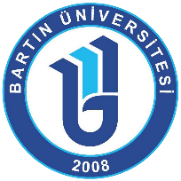 Avrupa Dayanışma Programı                                                             Gönüllülük ProjesiBAŞVURU FORMU2019-2-TR01-ESC11-078437(Başvuru formunun bilgisayar ortamında doldurulması gerekmektedir. Onay kutularının üzerine çift tık yaparak onay verebilirsiniz).Kişisel BilgilerAkademik Bilgiler (B.Ü. öğrencisi iseniz doldurunuz)Başvuruİsim/Soyisim - İmza:			                                                           Tarih:Ad - SoyadTCKN yada Pasaport No Doğum TarihiDoğum YeriDoğum YeriCinsiyetKadın        Erkek E-MailE-MailTelefon (GSM)İkamet AdresiAcil durumda aranacak kişinin Adı ve Soyadı Telefon No (GSM)Telefon No (GSM)Engellilik durumunuz          Evet        Hayır                  Evet        Hayır        Evet ise belirtiniz.Evet ise belirtiniz.Evet ise belirtiniz.Eğitim KademesiÖn Lisans     Lisans     Yüksek Lisans      Doktora   Ön Lisans     Lisans     Yüksek Lisans      Doktora   Ön Lisans     Lisans     Yüksek Lisans      Doktora   Fakülte/EnstitüBölümSınıfMevcut GNO Hareketlilik Gerçekleştirmek istediğiniz ülke       Yunanistan      Portekiz        Daha önce Erasmus+ projeleri ile yurt dışına hareketlilik gerçekleştirdiniz mi?                   Evet           Hayır        Evet ise önceki hareketlilik deneyimlerinizinayrıntılarını belirtiniz. (Erasmus Öğrenim ve Staj dahil)Evet ise önceki hareketlilik deneyimlerinizinayrıntılarını belirtiniz. (Erasmus Öğrenim ve Staj dahil)Evet ise önceki hareketlilik deneyimlerinizinayrıntılarını belirtiniz. (Erasmus Öğrenim ve Staj dahil)Önceki başvuru türüÖnceki başvuru türüÖnceki başvuru türüEvet ise önceki hareketlilik deneyimlerinizinayrıntılarını belirtiniz. (Erasmus Öğrenim ve Staj dahil)Evet ise önceki hareketlilik deneyimlerinizinayrıntılarını belirtiniz. (Erasmus Öğrenim ve Staj dahil)Evet ise önceki hareketlilik deneyimlerinizinayrıntılarını belirtiniz. (Erasmus Öğrenim ve Staj dahil)StajÖğrenimGençlik (Gençlik Değişimi vs).Evet ise önceki hareketlilik deneyimlerinizinayrıntılarını belirtiniz. (Erasmus Öğrenim ve Staj dahil)Evet ise önceki hareketlilik deneyimlerinizinayrıntılarını belirtiniz. (Erasmus Öğrenim ve Staj dahil)Evet ise önceki hareketlilik deneyimlerinizinayrıntılarını belirtiniz. (Erasmus Öğrenim ve Staj dahil)Tarih AralığıGidiş ___ /___ /____ Dönüş___ /___ /____Gidiş ___ /___ /____ Dönüş___ /___ / ____Gidiş ___ /___ /____ Dönüş___ /___ / ____Pasaportunuz var mı?Evet           Hayır                                 Evet           Hayır                                 Evet ise pasaport türünüzü ve son geçerlilik tarihini belirtiniz.Evet ise pasaport türünüzü ve son geçerlilik tarihini belirtiniz.   Bordo               Yeşil                     Son Tarih: ___ /___ / 20   Gri                                        Bordo               Yeşil                     Son Tarih: ___ /___ / 20   Gri                                     Projeye neden katılmak istiyorsunuz?Projeye neden katılmak istiyorsunuz?Sizin için “Gönüllülük” ne ifade ediyor?Sizin için “Gönüllülük” ne ifade ediyor?Başvuru formunuza ek olarak;Güncel Öğrenci Belgesi (Mezun iseniz diploma fotokopisi, Bartın Üniversitesi öğrencisi değilseniz nüfus cüzdanı fotokopisi).Europass CV Motivasyon MektubuVarsa dil durumunuzu ispatlar destekleyici bir belge (Erasmus sınav sonucu, YÖKDİL, YDS vs.).